Malovaná pohádka - Annemarie Tereza Zemanová - YouTubeZlobivá pohádka 🤓 namluvil Oldřich Navrátil /audio pohádka - YouTubeDoktorská pohádka 🥼namluvil Jan Rosák /audio pohádka - YouTubeDětské muzikály-ČERVENÁ KARKULKA - YouTubeMíša Růžičková - Trpaslíci - Pohádkové písničky (Minidisko Cvičíme s Míšou 7) - YouTube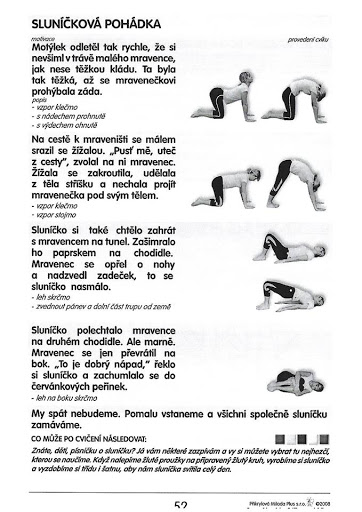 